, LMC Model FormHelpful background information on this model may be found in “Securing Payment of Utility Charges”This icon marks places where the city must customize the model. They offer additional provisions, optional language, or comments for your consideration. The icon, and language you do not wish to include, should be deleted from this model before use. Make other changes, as needed, to customize the model for your city.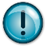 _______ City Utilities_______Phone: _______If you do not print this on letterhead the city should add the name, address and phone of its city utilities department.Payment Schedule Arrangement Form for Military Service Personnel _______ City Utilities Customers   _______ City Utilities Acct #: _______ Date: _______20_______PLEASE PRINT:Name _______________________________________________________________________Mailing Address: ______________________________________________________________Home Phone (_______) _____________________ Alternate Phone (_______) _____________Total Amount Owing $______________ Total Annual Household Income $________________Number of persons in household (including yourself) ________ AN APPLICATION RECEIVED WITHOUT COPIES OF YOUR INCOME INFORMATION AND PROOF OF MILITARY ORDERS WILL BE CONSIDERED INCOMPLETE AND YOU WILL NOT RECEIVE SHUT-OFF PROTECTION. Source of Income—please select appropriate items:____Your payroll stubs for the past two months ____Pension/Retirement benefits statements ____Other ____A current copy of your unemployment benefits ____Income Tax Returns for the previous year ____Social Security/Social Security Disability ____AFDC/MFIP (MN Family Investment Program) Medical Assistance Statement ____General Assistance Check if any of the following exists in your home:____Medically necessary equipment____Medical Emergency____Medical Assistance Statement CALL _______ CITY UTILITIES AT _______ WITHIN 14 CALENDAR DAYS AFTER SUBMITTING THIS NOTICE TO VERIFY YOUR STATUS AND TO MAKE ANY NECESSARY PAYMENT ARRANGEMENTS.Insert the name of your city utility and provide the phone number.I acknowledge that I have received, read, and understand the enclosed rules for Military Personnel. I attest the above information is true and correct. Customer Signature________________________________ Date: _______/_______/________ Please complete and mail this form and copies of income and proof of military orders to: _______ City Utilities ______________, MN _______Insert the name and address where form and documentation should be sent.